2. Пояснительная записка: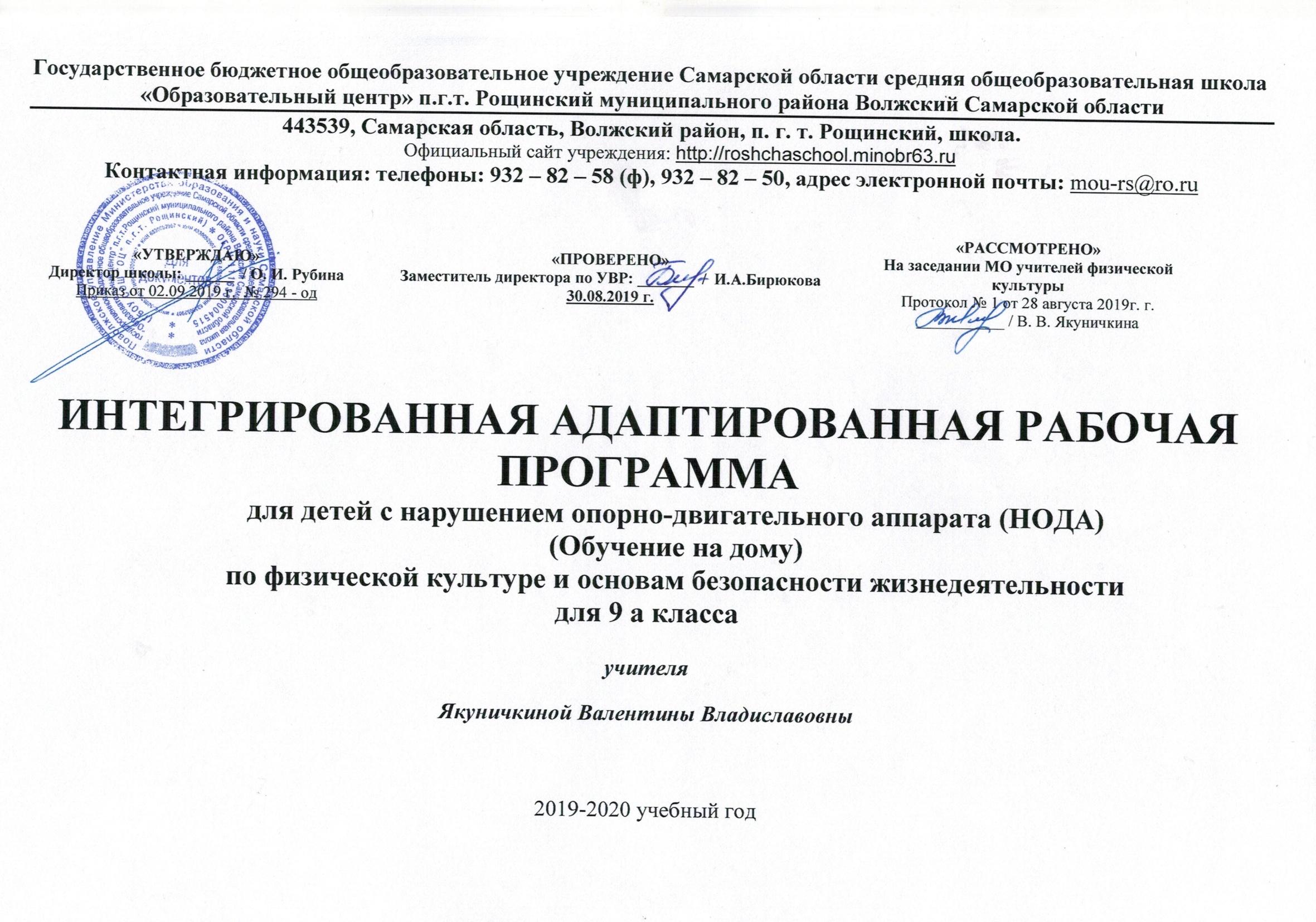 Адаптированная рабочая программа (далее – АРП) по физической культуре для обучающейся 9 а класса с ограниченными возможностями здоровья (далее – ОВЗ) с диагнозом нарушение опорно-двигательные аппарата (НОДА), обучающейся на дому составлена на основе федерального государственного стандарта основного общего образования. Программа конкретизирует содержание предметных тем образовательного стандарта, дает распределение учебных часов по разделам курса и последовательность изучения тем и разделов учебного предмета с учетом межпредметных и внутрипредметных связей, логики учебного процесса, возрастных особенностей учащихся.Нормативно-правовые документы, обеспечивающие реализацию программы:- ФЗ «Об образовании в Российской Федерации» от 29.12.2012 №273-ФЗ;- Приказ Минобрнауки РФ от 30.08.2013 № 1015 «Об утверждении Порядка организации и осуществления образовательной деятельности по основным общеобразовательным программам – образовательным программам начального общего, основного общего и среднего общего образования»;- СанПиН, 2.4.2.3286-15 «Санитарно-эпидемиологические требования к условиям и организации обучения и воспитания в организациях, осуществляющих образовательную деятельность по адаптированным основным общеобразовательным программам для обучающихся с ограниченными возможностями здоровья»; - Приказ Министерства образования и науки РФ от 17.12.2010 года № 1897 «Об утверждении федерального государственного образовательного стандарта основного общего образования»;- Приказ Министерства образования и науки РФ от 31.12.2015 года № 1577 «О внесении изменений в федеральный государственный образовательный стандарт основного общего образования, утвержденный приказом Министерства образования и науки РФ от 17.12.2010 года № 1897»;- Приказ Министерства образования и науки РФ от 7.06.2017 года №506 «О внесении изменений в федеральный компонент государственных образовательных стандартов начального общего, основного общего и среднего (полного) общего образования, утвержденный приказом Министерства образования РФ от 5.03.2004 года №1089»;- Требования к оснащению образовательного процесса в соответствии с содержательным наполнением учебных предметов федерального компонента государственного образовательного стандарта (Приказ Минобрнауки России от 04.10.2010 г. N 986 г. Москва);- Базисный учебный план образовательных учреждений Самарской области, реализующих программы общего образования и Приложение к письму министерства образования и науки Самарской области от 23 марта 2011 года № МО-16-03/226-ТУ;- СанПиН, 2.4.2.3286-15 «Санитарно-эпидемиологические требования к условиям и организации обучения и воспитания в организациях, осуществляющих образовательную деятельность по адаптированным основным общеобразовательным программам для обучающихся с ограниченными возможностями здоровья »; - Примерные программы основного общего образования составлены на основе Федерального государственного образовательного стандарта, на основе Примерной программы и авторской программы «Комплексная программа физического воспитания учащихся 1-11классов» В. И. Ляха,, А. А. Зданевича (М.: Просвещение, 2012) и учебно-методический комплект «Основы безопасности жизнидеятельности» для учащихся 5-9 классов А. Т. Смирнов, Б. О. Хренников.- Инструктивно-методическое письмо МОиН СО от 23.08.16г. № МО-16-09-01/815-ту «Об организации обучения на дому по основным общеобразовательным программам обучающихся, нуждающихся в длительном лечении, а также детей-инвалидов»;- Информационно – методическое письмо «Об организации образования детей с ограниченными возможностями здоровья в общеобразовательных учреждениях Самарской области» от 24.08.2017 г. № МО – 16-09-01/711 – ТУ;- Приказ МОиН СО от 04.09.14 № 276-од "Об утверждении Порядка регламентации и оформления отношений государственной и муниципальной ОО и родителей (законных представителей) обучающихся, нуждающихся, нуждающихся в длительном лечении, а так же детей инвалидов, осваивающих основные общеобразовательные программы на дому, в Самарской области» (с изменениями приказ МОиН СО от 10.08.2016 № 259 –од);- ООП ООО с учетом  и в соответствии с психофизическими особенностями и особыми образовательными потребностями ребенка;- АОП обучающегося с НОДА;- Рабочая программа по предмету физическая культура 5-9 классы (от 02.09.19 № 280-од);и основы безопасности жизнедеятельности 5-9 классы (от 15.01.19 № 25-од).- Положение «Об организации обучения на дому детей с ограниченными возможностями здоровья (ОВЗ) и обучающихся, нуждающихся в длительном лечении, и (или) детей-инвалидов по образовательным программам начального общего, основного общего, среднего общего образования центр» п.г.т. Рощинский муниципального района Волжский Самарской области»;- Положение «Об адаптированной рабочей программе для обучения детей с ОВЗ учителя – предметника государственного бюджетного общеобразовательного учреждения Самарской области средней общеобразовательной школы «Образовательный центр» п.г.т. Рощинский муниципального района Волжский Самарской области»;- Индивидуальный учебный план обучающегося вГБОУ СОШ «ОЦ» п. г. т. Рощинский  на 2019-2020 учебный год;- Устав ГБОУ СОШ «ОЦ» п.г.т. Рощинский.2.1 Цели изадачи курса «Физическая культура»:Общей целью образования в области физической культуры является формирование у учащихся устойчивых мотивов и потребностей в бережном отношении к своему здоровью, целостном развитии физических и психических качеств, творческом использовании средств физической культуры в организации здорового образа жизни.В соответствии с этим, программа физического воспитания учащихся9 классов своим предметным содержанием ориентируется на достижение следующих практических задач:- обучение основам базовых видов двигательных действий;- дальнейшее развитие координационных и кондиционных способностей;- формирование знаний о личной гигиене, режиме дня, влияние физических упражнений на состояние здоровья, работоспособности и развитие двигательных способностей на основе знаний о системе организма;- углублённое представление об основных видах спорта;- приобщение к самостоятельным занятиям физическими упражнениями и занятием любимым видом спорта в свободное время;- формирование адекватной оценки собственных физических возможностей;- содействие развитию психических процессов и обучению психическойсаморегуляции.Цели и задачи программы обучения«ОБЖ»:Цели:1. Освоение знаний о безопасном поведении человека в опасных и чрезвычайных ситуациях (ЧС) природного, техногенного и социального характера; их влиянии на безопасность личности, общества и государства; о здоровье человека и здоровом образе жизни (ЗОЖ), об оказании первой медицинской помощи при неотложных состояниях.2. Развитие личных, духовных и физических качеств, обеспечивающих безопасное поведение в различных опасных и чрезвычайных ситуациях. Воспитание ценностного отношения к человеческой жизни, личному и общественному здоровью.3. Развитие черт личности, основы медицинских знаний, потребности в соблюдении ЗОЖ. Разобрать факторы разрушающие репродуктивное здоровье. Семья.4. Овладение умениями оценивать возникающие ситуации, опасные для жизни и здоровья; умело действовать в ЧС; оказывать ПМП пострадавшим.5. Развивать умения предвидеть возникновение опасных ситуаций по характерным признакам их проявления, а также на основе анализа специальной информации, получаемой из различных источников.Задачи:1.Формирование у учащихся научных представлений о принципах и путях снижения фактора риска в деятельности человека и общества;2. Выработка умений предвидеть опасные и чрезвычайные ситуации природного, техногенного и социального характера и адекватно противодействовать им;3. Формирование у учащихся модели безопасного поведения в условиях повседневной жизни и в различных опасных и чрезвычайных ситуациях, а также развитие способностей оценивать опасные ситуации, принимать решения и действовать безопасно с учетом своих возможностей.3.Планируемые результаты:ФК:ОБЖ:4. СОДЕРЖАНИЕ УЧЕБНОГО ПРЕДМЕТА:ОСНОВЫ БЕЗОПАСНОСТИ ЖИЗНЕДЕЯТЕЛЬНОСТИ в 7 – 9 классахОсновы безопасности личности, общества и государстваОсновы комплексной безопасности Обеспечение личной безопасности в повседневной жизни. Пожарная безопасность. Безопасность на дорогах. Безопасность в быту. Безопасность на водоёмах. Экология и безопасность. Опасные ситуации социального характера. Обеспечение безопасности при активном отдыхе в природных условиях. Подготовка к активному отдыху на природе. Активный отдых на природе и безопасность. Дальний (внутренний) и выездной туризм, меры безопасности. Обеспечение безопасности при автономном существовании человека в природной среде. Обеспечение личной безопасности при угрозе террористического акта. Наиболее опасные террористические акты. Правила поведения при возможной опасности взрыва. Обеспечение безопасности в случае захвата в заложники или похищения. Обеспечение безопасности в чрезвычайных ситуациях природного, техногенного и социального характера. Чрезвычайные ситуации природного характера. Чрезвычайные ситуации техногенного характера. Современный комплекс проблем безопасности социального характера. Защита населения Российской Федерации от чрезвычайных ситуацийОрганизация защиты населения от чрезвычайных ситуаций. Правовые основы обеспечения защиты населения от чрезвычайных ситуаций. Организационные основы по защите населения страны от чрезвычайных ситуаций мирного и военного времени. Основные мероприятия, проводимые в Российской Федерации, по защите населения от чрезвычайных ситуаций. Основы противодействия терроризму и экстремизму в Российской Федерации Экстремизм и терроризм — чрезвычайные опасности для общества и государства. Основные причины возникновения терроризма и экстремизма. Противодействие терроризму в мировом сообществе. Нормативно-правовая база противодействия терроризму, экстремизму и наркотизму в Российской Федерации. Положения Конституции Российской Федерации. Стратегия национальной безопасности Российской Федерации до 2020 года. Концепция противодействия терроризму в Российской Федерации. Содержание законов Российской Федерации о противодействии терроризму и экстремистской деятельности. Национальный антитеррористический комитет (НАК). Деятельность Федеральной службы Российской Федерации по контролю за оборотом понаркотиков (ФСКН России) по остановке развития наркосистемы, изменению наркоситуации, ликвидации финансовой базы наркомафии. Профилактика наркозависимости. Организационные основы системы противодействия терроризму и экстремизму в Российской Федерации. Роль правоохранительных органов и силовых структур в борьбе с терроризмом и проявлениями экстремизма. Контртеррористическая операция. Участие Вооружённых сил Российской Федерации в борьбе с терроризмом. Духовно-нравственные основы противодействия терроризму и экстремизму.Роль нравственной позиции и выработка личных качеств в формировании антитеррористического поведения. Влияние уровня культуры в области безопасности жизнедеятельности на формирование антитеррористического поведения. Профилактика террористической деятельности.Ответственность несовершеннолетних за антиобщественное поведение и за участие в террористической и экстремистской деятельности. Уголовный кодекс Российской Федерации об ответственности за антиобщественное поведение, участие в террористической и экстремистской деятельности.Наказание за участие в террористической и экстремистской деятельности.Обеспечение личной безопасности при угрозе террористического акта. Взрывы в местах массового скопления людей.Захват воздушных и морских судов, автомашин и других транспортных средств и удерживание в них заложников.Правила поведения при возможной опасности взрыва.Правила безопасного поведения, если взрыв произошёл.Меры безопасности в случае похищения или захвата в заложники.Обеспечение безопасности при захвате самолёта.Правила поведения при перестрелке.Основы медицинских знаний и здорового образа жизниОсновы здорового образа жизниЗдоровый образ жизни и его составляющие.  Основные понятия о здоровье и здоровом образе жизни. Составляющие здорового образа жизни.Факторы, разрушающие здоровье. Вредные привычки и их влияние на здоровье. Ранние половые связи и их отрицательные последствия для здоровья человека.Правовые аспекты взаимоотношения полов. Семья в современном обществе.Основы медицинских знаний и оказание первой медицинской помощиОказание первой медицинской помощи. Первая медицинская помощь и правила её оказания.Первая медицинская помощь при неотложных состояниях.  Правила оказания первой медицинской помощи при неотложных состояниях.Первая медицинская помощь при массовых поражениях. Комплекс простейших мероприятий по оказанию первой медицинской помощи при массовых поражениях.СОДЕРЖАНИЕ УЧЕБНОГО ПРЕДМЕТА: ФИЗИЧЕСКАЯ КУЛЬТУРА (5 – 9 классы)Основы знаний о физической культуре, умения и навыки; приемы закаливания, способы саморегуляции и самоконтроля.Естественные основы.Социально-психологические основыКультурно-исторические основы.Приемы закаливания.Подвижные игры:Волейбол: терминология избранной игры. Правила и организация проведения соревнований по волейболу. Техника безопасности при проведении соревнований и занятий. Подготовка места занятий. Помощь в судействе. Организация и проведение подвижных игр и игровых заданий.Баскетбол: терминология избранной игры. Правила и организация проведения соревнований по баскетболу. Техника безопасности при проведении соревнований и занятий. Подготовка места занятий. Помощь в судействе. Организация и проведение подвижных игр и игровых заданий.Гимнастика с элементами акробатики:8-9 классы. Значение гимнастических упражнений для развития координационых способностей. Страховка и самостраховка во время занятий. Техника безопасности во время занятий.Легкоатлетические упражнения. Терминология легкой атлетики. Правила и организация проведения соревнований по легкой атлетике. Техника безопасности при проведении соревнований и занятий. Подготовка места занятий. Помощь в судействе.Кроссовая подготовка. Правила и организация проведения соревнований по кроссу. Техника безопасности при проведении занятий. Помощь в судействе.5. Календарно -  тематическое планирование:6. Учебно-методическое и материально-техническое обеспечение:– Учебно-методическое обеспечение: Учебно-методический комплект «Основы безопасности жизнедеятельности» для учащихся 9 классов, авторы: А. Т. Смирнов, Б. О. Хренников.Физическая культура 8–9 классы, автор: В. И. Лях.Использование электронных ресурсов: РЭШ; Сайт: Я иду на урок физкультуры; Сайт: ФизкультУра.7. Приложения:Критерии оцениванияОценка устных ответов учащихся:Оценка «5» ставится в том случае, если учащийся показывает верное понимание рассматриваемых вопросов, дает точные формулировки и истолкование основных понятий, строит ответ по собственному плану, сопровождает рассказ примерами, умеет применить знания в новой ситуации при выполнении практических заданий; может установить связь между изучаемым и ранее изученным материалом по курсу ОБЖ, а также с материалом по физической культуре.Оценка «4» ставится, если ответ ученика удовлетворяет основным требованиям к ответу на оценку «5», но дан без использования собственного плана, новых примеров, без применения знаний в новой ситуации, без использования связей с ранее изученным материалом и материалом, усвоенным при изучении других предметов; если учащийся допустил одну ошибку или не более двух недочетов и может их исправить самостоятельно или с небольшой помощью учителя.Оценка «3» ставится, если учащийся правильно понимает суть рассматриваемого вопроса, но в ответе имеются отдельные пробелы в усвоении вопросов курса ОБЖ, не препятствующие дальнейшему усвоению программного материала; умеет применять полученные знания при решении простых задач с использованием стереотипных решений, но затрудняется при решении задач, требующих более глубоких подходов в оценке явлений и событий;допустил не более одной грубой ошибки и двух недочетов, не более одной грубой и одной негрубой ошибки, не более двух-трех негрубых ошибок, одной негрубой ошибки и трех недочетов; допустил четыре или пять недочетов.Оценка «2» ставится, если учащийся не овладел основными знаниями и умениями в соответствии с требованиями программы и допустил больше ошибок и недочетов, чем необходимо для оценки 3.При оценивании устных ответов учащихся целесообразно проведение поэлементного анализа ответа на основе программных требований к основным знаниям и умениям учащихся, а также структурных элементов некоторых видов знаний и умений, усвоение которых целесообразно считать обязательными результатами обучения.Оценка письменных контрольных работ.Оценка «5» ставится за работу, выполненную полностью без ошибок и недочетов.Оценка «4» ставится за работу, выполненную полностью, но при наличии в ней не более одной негрубой ошибки и одного недочета, не более трех недочетов.Оценка «3» ставится, если ученик правильно выполнил не менее 2/3 всей работы или допустил не более одной грубой ошибки и двух недочетов, не более одной грубой и одной негрубой ошибки, не более трех негрубых ошибок, одной негрубой ошибки и трех недочетов, при наличии четырех-пяти недочетов.Оценка «2» ставится, если число ошибок и недочетов превысило норму для оценки 3 или правильно выполнено менее 2/3 всей работы.Приложения: ОБЖ.Контрольная работа №1Тема: «Безопасность и защита человека в чрезвычайных ситуациях»,1.Территориальные подсистемы РСЧС создаются:а) для предупреждения и ликвидации чрезвычайных ситуаций в городах и районах;б) для предупреждения и ликвидации чрезвычайных ситуаций в поселках и населенных пунктах;в) для предупреждения и ликвидации чрезвычайных ситуаций в субъектах РФ в пределах их территорий и состоят из звеньев, соответствующих административно-территориальному делению этих территорий. 2.Рабочими органами комиссий по чрезвычайным ситуациям соответствующих органов государственной власти и местного самоуправления является:а) специально создаваемые штабы;б) органы управления (комитеты, управления, отделы) по делам ГОЧС;в) эвакуационные комиссии. 3.Комиссия по чрезвычайным ситуациям органа местного самоуправления, координирующим органом РСЧС на:а) Региональном уровне;          б) федеральном уровне;в) объектном уровне;                г) местном уровне.4.К зоне чрезвычайной ситуации относятся:а) территория, на которой прогнозируется ЧС;б) территория, на которой расположены потенциально опасные объекты;в) территория, на которой сложилась ЧС.5. Какая из этих организаций была создана первой?     А. РСЧС             Б. ГО       В. Корпус спасателей;         Г. МЧС.6. РСЧС функционирует в режимах (уберите лишнее):     А. Боевой готовности;     Б. Повседневной деятельности;     В. Повышенной готовности;     Г. Чрезвычайной Ситуации.7. Международное гуманитарное право выполняет задачи:     А. Распределения гуманитарной помощи;     Б. Ограничения средств и методов ведения войны;     В. Ликвидации последствий военных конфликтов;8. Лица из числа гражданского населения, не участвующие в войне признаются:     А. Комбатантами;     Б. Военнопленными;     В. Мирным населением;     Г. Партизанами.9. Режим ЧС в пределах конкретной территории вводится:     А. При угрозе возникновения ЧС;     Б. При возникновении и ликвидации ЧС;     В. При устранении Последствий ЧС.10. Международное гуманитарное право в ходе ведения войны запрещает:     А.Захватывать военное имущество сдавшегося противника;     Б.Наносить серьезный или долговременный ущерб природной среде;     В.Перевозить военнопленных не предназначенным для них транспортом.11.  По определению МГП комбатантом не является:     А. Партизан;     Б. Раненый генерал;     В. Войсковой священник;     Г. Официант военной столовой.«Международное гуманитарное право12. Какие ситуации называют криминогенными?А) опасные ситуации, связанные с разрушением зданий сооружений, пожарами, взрывамиБ) ситуации уголовного характера, которые относятся преступлениям?В) ситуации, связанные с отношениями между людьми13. Если пытаются отнять сумочку или телефон, следует:А) бороться за собственность до последнегоБ) попытаться удержать сумку, телефонВ) отдать не задумываясьГ) постараться договориться с вором14. Стоит ли заниматься изучением правил поведения в ситуациях криминогенного характера?А) да, это позволит быть готовым к ситуацииБ) нет, всё равно всё запомнить невозможноВ) нет, это бесполезно. Действовать нужно по обстановке15. Если Вы заметите, что кто-то за вами идет, то следует:А) резко побежатьБ) перейти на другую сторону дороги. Если человек сделает тоже самое, то бежать в людное местоВ) остановиться и пропустить человека впередГ) обратиться к преследователю, чтобы узнать причину слежки16. Какой признак характерен для потенциальной жертвы?А) спокойная поза                        Б) уверенное выражение лицаВ) тихая, неуверенная речь          Г) спокойные движения рук17. При угрозе ножом или пистолетом следует:А) выполнять требования            Б) проявить агрессиюВ) вступить в борьбу                    Г) начать переговоры18. Возвращаясь домой поздно вечером, вы вошли в полупустой вагон электрички.
Вы сядете)А)  рядом с другими пассажирамиБ) центре полупустого вагонаВ) около двери и входа, где больше пассажиров19. Вы решили пойти на мероприятие, где планируется большое скопление людей (демонстрация, митинг, концерт, дискотека, футбол).
Вы :А) возьмете с собой документ, удостоверяющий вашу личность и деньгиБ) возьмете с собой острые (колющие или режущие) предметыВ) возьмёте с собой больше друзей20. Хищение чужого имущества путём обмана или злоупотребления доверием называют:А) воровством           Б) мошенничеством                       В) сделкойКонтрольная работа №2Тема: «Основы медицинских знаний и охрана здоровья детей»Как можно предотвратить повреждение костей, мышц, соединительных  тканей?Основные причины травм в быту и их предотвращение.Каких правил необходимо придерживаться на уроках физики при работе с электроприборами и электрооборудованием?Основные причины травм на улице и их предотвращение.Что такое асептика? В чем разница между асептикой и антисептикой?Назовите признаки и симптомы, свидетельствующие о травмах головы и позвоночника.Расскажите о порядке оказания первой помощи при травмах головы и позвоночника. Из названных ниже причин выберите те, которые характерны для травм позвоночника:а) удар электрическим током;б) взрыв;в) потоп;г) отравления химическими веществами;д) падение с высоты;     е) выпадение радиоактивных веществ;     ж) автомобильная авария;з) травма при прыжках в воду;и) удар твердым предметом по пальцам ног.9. Врачи выделяют следующие признаки клинической смерти, которые очень просто определяются и для этого не обязательно иметь каких-либо специальных знаний:а)        отсутствие сознания;б)        отсутствие реакции зрачков на свет;в)        отсутствие слуха;г)        отсутствие дыхания;
д )       отсутствие пульса на сонной артерии.Найдите допущенную ошибку.10. Выберите из предложенных вариантов ответов правильные действия по нанесению прекардиального удара в области грудины:а)        прекардиальный удар наносится в точку расположенную на грудине выше мечевидного отростка: на 1-2 см; 2-3 см;4-5 см (на границе средней и нижней трети грудины, на 2 см влево от центра грудины);б)        прекардиальный удар наносится ладонью;в)        прекардиальный удар наносится ребром сжатой в кулак ладони;г)        локоть руки, наносящей удар, должен быть направлен поперек тела пострадавшего;д)        локоть руки, наносящей удар, должен быть направлен вдоль тела пострадавшего;е)        удар должен быть скользящим;ж)        удар должен быть коротким и достаточно резким;з)        после первого удара сделать второй удар;и) сразу после удара выяснить - возобновилась ли работа сердца.11.  Из приведенных примеров выберите те, при которых необходимо проводить искусственную вентиляцию легких:а)        отсутствует сердцебиение и дыхание;б)        отсутствует координация и речь;в)        когда сохранено сердцебиение и самостоятельное дыхание, но частота дыхательных движений не превышает 10 раз в минуту.Контрольная работа №3Тема: «Основы здорового образа жизни».1.Дайте определение понятию «здоровье».2.Составляющие здоровья. Здоровье духовное и физическое. Их взаимосвязь.3.Что вы знаете  о системах оздоровления организма человека? Что в них общее и в чем их различие?4.Дайте краткую характеристику факторам риска внешней среды.5.Перечислите гигиенические правила ухода за кожей.6.Каким условиям должна соответствовать одежда человека?7. Какими могут быть конфликты  и их источники?8. Назовите наиболее типичные причины суицида среди подростков. Как можно преодолеть депрессию?9. Кто такой "Пассивный курильщик"?а) Человек выкуривающий 1-2 сигареты в день,б) Человек находящийся в помещении с курильщиком,в) Человек выкуривающий менее 2 сигарет в месяц,г) Человек выкуривающий более пачки в день;10. Спирт главным образом действует на:а) Опорно-двигательный аппарат,б) Нервную систему,в) Легочную систему,г) Костную ткань;11. Укажите правильный порядок действий при оказании помощи пострадавшему от алкогольного отравления:а) Положить на голову холодный компресс,б) Промыть желудок,в) Вызвать "Скорую помощь",г) Уложить набок и очистить дыхательные пути,д) Дать понюхать ватку, смоченную в нашатырном спирте;12. Признаками наркотического отравления являются:а) Насморк,б) Сужение зрачков,в) Покраснение кожи,г) Головокружение;13. Укажите правильный порядок действий при оказании помощи пострадавшему от отравления лекарственными препаратами:а) Промыть желудок,б) Вызвать "Скорую помощь",в) Дать крепкого чая (кофе).Приложения: ФКДоклад на тему: «Адаптивная физическая культура»Доклад на тему: «Олимпийские чемпионы Самарской области».Вопросы по правилам спортивных игр; вопросы по ТБ.ОБУЧАЮЩИЙСЯ НАУЧИТСЯОБУЧАЮЩИЙСЯПОЛУЧИТ ВОЗМОЖНОСТЬ НАУЧИТЬСЯПРЕДМЕТНЫЕ РЕЗУЛЬТАТЫ:ПРЕДМЕТНЫЕ РЕЗУЛЬТАТЫ:рассматривать физическую культуру как явление культуры, выделять исторические этапы ее развития, характеризовать основные направления и формы ее организации в современном обществе;характеризовать содержательные основы здорового образа жизни, раскрывать его взаимосвязь со здоровьем, гармоничным физическим развитием и физической подготовленностью, формированием качеств личности и профилактикой вредных привычек;раскрывать базовые понятия и термины физической культуры, применять их в процессе совместных занятий физическими упражнениями со своими сверстниками, излагать с их помощью особенности техники двигательных действий и физических упражнений, развития физических качеств;разрабатывать содержание самостоятельных занятий с физическими упражнениями, определять их направленность и формулировать задачи, рационально планировать режим дня и учебной недели;руководствоваться правилами профилактики травматизма и подготовки мест занятий, правильного выбора обуви и формы одежды в зависимости от времени года и погодных условий;руководствоваться правилами оказания первой помощи при травмах и ушибах во время самостоятельных занятий физическими упражнениями;использовать занятия физической культурой, спортивные игры и спортивные соревнования для организации индивидуального отдыха и досуга, укрепления собственного здоровья, повышения уровня физических кондиций;составлять комплексы физических упражнений оздоровительной, тренирующей и корригирующей направленности, подбирать индивидуальную нагрузку с учетом функциональных особенностей и возможностей собственного организма;классифицировать физические упражнения по их функциональной направленности, планировать их последовательность и дозировку в процессе самостоятельных занятий по укреплению здоровья и развитию физических качеств;самостоятельно проводить занятия по обучению двигательным действиям, анализировать особенности их выполнения, выявлять ошибки и своевременно устранять их;тестировать показатели физического развития и основных физических качеств, сравнивать их с возрастными стандартами, контролировать особенности их динамики в процессе самостоятельных занятий физической подготовкой;выполнять комплексы упражнений по профилактике утомления и перенапряжения организма, повышению его работоспособности в процессе трудовой и учебной деятельности;характеризовать цель возрождения Олимпийских игр и роль Пьера де Кубертена в становлении современного олимпийского движения, объяснять смысл символики и ритуалов Олимпийских игр;характеризовать исторические веки развития отечественного спортивного движения, великих спортсменов, принесших славу российскому спорту;определять признаки положительного влияния занятий физической подготовкой на укрепление здоровья, устанавливать связь между развитием физических качеств и основных систем организма;вести дневник по физкультурной деятельности, включать в него оформление планов проведения самостоятельных занятий с физическими упражнениями разной функциональной направленности, данные контроля динамики индивидуального физического развития и физической подготовленности;проводить занятия физической культурой с использованием оздоровительной ходьбы;проводить восстановительные мероприятия с использованием банных процедур и сеансов оздоровительного массажа;выполнять комплексы упражнений адаптивной физической культуры с учетом имеющихся индивидуальных отклонений в показателях здоровья;ЛИЧНОСТНЫЕ РЕЗУЛЬТАТЫЛИЧНОСТНЫЕ РЕЗУЛЬТАТЫУважение к Отечеству, к прошлому и настоящему многонационального народа России; осознанное, уважительное и доброжелательное отношение к истории, культуре, традициям и ценностям Российского народа на примере истории национальных видов спорта и народных игр.Сформированность патриотического сознания и гражданской позиции личности, чувство ответственности и долга перед Родиной на примере геройских подвигов спортсменов – участников Великой Отечественной Войны и результатов упорного труда выдающихся спортсменов СССР и России.Знание основных норм морали, нравственных, духовных идеалов, хранимых в культурных традициях народов России. Освоенность социальных норм, правил поведения, ролей и форм социальной жизни в группах и сообществах. Сформированность положительной мотивации и устойчивого учебно-познавательного интереса к учебному предмету «Физическая культура».Развитость эстетического и этического сознания через освоение культуры движения и культуры тела.Сформированность ценности здорового и безопасного образа жизни.Сформированность духовно-нравственной культуры, чувства толерантности и ценностного отношения к физической культуре, как составной и неотъемлемой части общечеловеческой культуры.Уважение к Отечеству, к прошлому и настоящему многонационального народа России; осознанное, уважительное и доброжелательное отношение к истории, культуре, традициям и ценностям Российского народа на примере истории национальных видов спорта и народных игр.Сформированность патриотического сознания и гражданской позиции личности, чувство ответственности и долга перед Родиной на примере геройских подвигов спортсменов – участников Великой Отечественной Войны и результатов упорного труда выдающихся спортсменов СССР и России.Знание основных норм морали, нравственных, духовных идеалов, хранимых в культурных традициях народов России. Освоенность социальных норм, правил поведения, ролей и форм социальной жизни в группах и сообществах. Сформированность положительной мотивации и устойчивого учебно-познавательного интереса к учебному предмету «Физическая культура».Развитость эстетического и этического сознания через освоение культуры движения и культуры тела.Сформированность ценности здорового и безопасного образа жизни.Сформированность духовно-нравственной культуры, чувства толерантности и ценностного отношения к физической культуре, как составной и неотъемлемой части общечеловеческой культуры.МЕТАПРЕДМЕТНЫЕ РЕЗУЛЬТАТЫМЕТАПРЕДМЕТНЫЕ РЕЗУЛЬТАТЫ1. Регулятивные УУДУмение самостоятельно определять цели обучения, ставить и формулировать новые задачи в учебе и познавательной деятельности, развивать мотивы и интересы своей познавательной деятельности. Обучающийся сможет обосновывать целевые ориентиры и приоритеты ссылками на ценности, указывая и обосновывая логическую последовательность шагов.Умение самостоятельно планировать пути достижения целей, в том числе альтернативные, осознанно выбирать наиболее эффективные способы решения учебных и познавательных задач. Обучающийся сможет выбирать из предложенных вариантов и самостоятельно искать средства/ресурсы для решения задачи/достижения цели.Умение соотносить свои действия с планируемыми результатами, осуществлять контроль своей деятельности в процессе достижения результата, определять способы действий в рамках предложенных условий и требований, корректировать свои действия в соответствии с изменяющейся ситуацией. Обучающийся сможет находить достаточные средства для выполнения учебных действий в изменяющейся ситуации и/или при отсутствии планируемого результата.Умение оценивать правильность выполнения учебной задачи, собственные возможности ее решения. Обучающийся сможет обосновывать достижимость цели выбранным способом на основе оценки своих внутренних ресурсов и доступных внешних ресурсов.Владение основами самоконтроля, самооценки, принятия решений и осуществления осознанного выбора в учебной и познавательной деятельности. Обучающийся сможет демонстрировать приемы регуляции психофизиологических / эмоциональных состояний для достижения эффекта успокоения (устранения эмоциональной напряженности), эффекта восстановления (ослабления проявлений утомления), эффекта активизации (повышения психофизиологической реактивности).1. Регулятивные УУДУмение самостоятельно определять цели обучения, ставить и формулировать новые задачи в учебе и познавательной деятельности, развивать мотивы и интересы своей познавательной деятельности. Обучающийся сможет обосновывать целевые ориентиры и приоритеты ссылками на ценности, указывая и обосновывая логическую последовательность шагов.Умение самостоятельно планировать пути достижения целей, в том числе альтернативные, осознанно выбирать наиболее эффективные способы решения учебных и познавательных задач. Обучающийся сможет выбирать из предложенных вариантов и самостоятельно искать средства/ресурсы для решения задачи/достижения цели.Умение соотносить свои действия с планируемыми результатами, осуществлять контроль своей деятельности в процессе достижения результата, определять способы действий в рамках предложенных условий и требований, корректировать свои действия в соответствии с изменяющейся ситуацией. Обучающийся сможет находить достаточные средства для выполнения учебных действий в изменяющейся ситуации и/или при отсутствии планируемого результата.Умение оценивать правильность выполнения учебной задачи, собственные возможности ее решения. Обучающийся сможет обосновывать достижимость цели выбранным способом на основе оценки своих внутренних ресурсов и доступных внешних ресурсов.Владение основами самоконтроля, самооценки, принятия решений и осуществления осознанного выбора в учебной и познавательной деятельности. Обучающийся сможет демонстрировать приемы регуляции психофизиологических / эмоциональных состояний для достижения эффекта успокоения (устранения эмоциональной напряженности), эффекта восстановления (ослабления проявлений утомления), эффекта активизации (повышения психофизиологической реактивности).2. Познавательные УУДУмение определять понятия, создавать обобщения, устанавливать аналогии, классифицировать, самостоятельно выбирать основания и критерии для классификации, устанавливать причинно-следственные связи, строить логическое рассуждение, умозаключение (индуктивное, дедуктивное, по аналогии) и делать выводы.Обучающийся сможет выявлять и называть причины события, явления, в том числе возможные /наиболее вероятные причины, возможные последствия заданной причины, самостоятельно осуществляя причинно-следственный анализ.Умение создавать, применять и преобразовывать физические упражнения для решения учебных и познавательных задач. Обучающийся сможет создавать вербальные, вещественные и информационные модели с выделением существенных характеристик объекта для определения способа решения задачи в соответствии с ситуацией.Смысловое чтение. Обучающийся сможет резюмировать главную идею текста.Развитие мотивации к овладению культурой активного использования словарей и других поисковых систем. Обучающийся сможет соотносить полученные результаты поиска со своей деятельностью.2. Познавательные УУДУмение определять понятия, создавать обобщения, устанавливать аналогии, классифицировать, самостоятельно выбирать основания и критерии для классификации, устанавливать причинно-следственные связи, строить логическое рассуждение, умозаключение (индуктивное, дедуктивное, по аналогии) и делать выводы.Обучающийся сможет выявлять и называть причины события, явления, в том числе возможные /наиболее вероятные причины, возможные последствия заданной причины, самостоятельно осуществляя причинно-следственный анализ.Умение создавать, применять и преобразовывать физические упражнения для решения учебных и познавательных задач. Обучающийся сможет создавать вербальные, вещественные и информационные модели с выделением существенных характеристик объекта для определения способа решения задачи в соответствии с ситуацией.Смысловое чтение. Обучающийся сможет резюмировать главную идею текста.Развитие мотивации к овладению культурой активного использования словарей и других поисковых систем. Обучающийся сможет соотносить полученные результаты поиска со своей деятельностью.3. Коммуникативные УУДУмение организовывать учебное сотрудничество и совместную деятельность с учителем и сверстниками; работать индивидуально и в группе: находить общее решение и разрешать конфликты на основе согласования позиций и учета интересов; формулировать, аргументировать и отстаивать свое мнение. Обучающийся сможет:корректно и аргументированно отстаивать свою точку зрения, в дискуссии уметь выдвигать контраргументы, перефразировать свою мысль (владение механизмом эквивалентных замен);организовывать учебное взаимодействие в группе (определять общие цели, распределять роли, договариваться друг с другом и т. д.);строить позитивные отношения в процессе учебной и познавательной деятельности;критически относиться к собственному мнению, с достоинством признавать ошибочность своего мнения (если оно таково) и корректировать его;предлагать альтернативное решение в конфликтной ситуации.3. Коммуникативные УУДУмение организовывать учебное сотрудничество и совместную деятельность с учителем и сверстниками; работать индивидуально и в группе: находить общее решение и разрешать конфликты на основе согласования позиций и учета интересов; формулировать, аргументировать и отстаивать свое мнение. Обучающийся сможет:корректно и аргументированно отстаивать свою точку зрения, в дискуссии уметь выдвигать контраргументы, перефразировать свою мысль (владение механизмом эквивалентных замен);организовывать учебное взаимодействие в группе (определять общие цели, распределять роли, договариваться друг с другом и т. д.);строить позитивные отношения в процессе учебной и познавательной деятельности;критически относиться к собственному мнению, с достоинством признавать ошибочность своего мнения (если оно таково) и корректировать его;предлагать альтернативное решение в конфликтной ситуации.ОБУЧАЮЩИЙСЯ НАУЧИТСЯОБУЧАЮЩИЙСЯ ПОЛУЧИТ ВОЗМОЖНОСТЬ НАУЧИТЬСЯПРЕДМЕТНЫЕ РЕЗУЛЬТАТЫ:ПРЕДМЕТНЫЕ РЕЗУЛЬТАТЫ:классифицировать и описывать потенциально опасные бытовые ситуации и объекты экономики, расположенные в районе проживания;  чрезвычайные ситуации природного и техногенного характера, наиболее вероятные для региона проживания; анализировать и характеризовать причины возникновения различных опасных ситуаций в повседневной жизни и их последствия, в том числе возможные причины и последствия пожаров, дорожно-транспортных происшествий (ДТП), загрязнения окружающей природной среды, чрезвычайных ситуаций природного и техногенного характера;выявлять и характеризовать роль и влияние человеческого фактора в возникновении опасных ситуаций, обосновывать необходимость повышения уровня культуры безопасности жизнедеятельности населения страны в современных условиях;формировать модель личного безопасного поведения по соблюдению правил пожарной безопасности в повседневной жизни; по поведению на дорогах в качестве пешехода, пассажира и водителя велосипеда, по минимизации отрицательного влияния на здоровье неблагоприятной окружающей среды; разрабатывать личный план по охране окружающей природной среды в местах проживания; план самостоятельной подготовки к активному отдыху на природе и обеспечению безопасности отдыха; план безопасного поведения в условиях чрезвычайных ситуаций с учѐтом особенностей обстановки в регионе; руководствоваться рекомендациями специалистов в области безопасности по правилам безопасного поведения в условиях чрезвычайных ситуаций природного и техногенного характера.систематизировать основные положения нормативно-правовых актов Российской Федерации в области безопасности и обосновывать их значение для обеспечения национальной безопасности России в современном мире;раскрывать на примерах влияние последствий чрезвычайных ситуаций природного и техногенного характера на национальную безопасность Российской Федерации; прогнозировать возможность возникновения опасных и чрезвычайных ситуаций по их характерным признакам; характеризовать роль образования в системе формирования современного уровня культуры безопасности жизнедеятельности у населения страны;проектировать план по повышению индивидуального уровня культуры безопасности жизнедеятельности для защищѐнности личных жизненно важных интересов от внешних и внутренних угроз.Защита населения Российской Федерации от чрезвычайных ситуацииЗащита населения Российской Федерации от чрезвычайных ситуациихарактеризовать в общих чертах организационные основы по защите населения Российской Федерации от чрезвычайных ситуаций мирного и военного времени; объяснять необходимость подготовки граждан к защите Отечества; устанавливать взаимосвязь между нравственной и патриотической проекцией личности и необходимостью обороны государства от внешних врагов; характеризовать РСЧС: классифицировать основные задачи, которые решает РСЧС по защите населения страны от чрезвычайных ситуаций природного и техногенного характера; обосновывать предназначение функциональных и территориальных подсистем РСЧС; характеризовать силы и средства, которыми располагает РСЧС для защиты населения страны от чрезвычайных ситуаций природного и техногенного характера; характеризовать гражданскую оборону как составную часть системы обеспечения национальной безопасности России: классифицировать основные задачи, возложенные на гражданскую оборону по защите населения РФ от чрезвычайных ситуаций мирного и военного времени; различать факторы, которые определяют развитие гражданской обороны в современных условиях; характеризовать и обосновывать основные обязанности граждан РФ в области гражданской обороны; характеризовать МЧС России: классифицировать основные задачи, которые решает МЧС России по защите населения страны от чрезвычайных ситуаций мирного и военного времени; давать характеристику силам МЧС России, которые обеспечивают немедленное реагирование при возникновении чрезвычайных ситуаций; характеризовать основные мероприятия, которые проводятся в РФ, по защите населения от чрезвычайных ситуаций мирного и военного времени; анализировать систему мониторинга и прогнозирования чрезвычайных ситуаций и основные мероприятия, которые она в себя включает; описывать основные задачи системы инженерных сооружений, которая существует в районе проживания, для защиты населения от чрезвычайных ситуаций природного и техногенного характера;описывать существующую систему оповещения населения при угрозе возникновения чрезвычайной ситуации;анализировать мероприятия, принимаемые МЧС России, по использованию современных технических средств для информации населения о чрезвычайных ситуациях;характеризовать эвакуацию населения как один из основных способов защиты населения от чрезвычайных ситуаций мирного и военного времени; различать  виды эвакуации; составлять перечень необходимых личных предметов на случай эвакуации;характеризовать аварийно-спасательные и другие неотложные работы в очагах поражения как совокупность первоочередных работ в зоне чрезвычайной ситуации; анализировать основные мероприятия, которые проводятся при аварийно- спасательных работах в очагах поражения;описывать основные мероприятия, которые проводятся при выполнении неотложных работ;моделировать свои действия по сигналам оповещения о чрезвычайных ситуациях в районе проживания при нахождении в школе, на улице, в общественном месте (в театре, библиотеке и др.), дома.формировать основные задачи стоящие перед образовательным учреждением, по защите учащихся и персонала от последствий чрезвычайных ситуаций мирного и военного времени;подбирать материал и готовить занятие на тему «Основные задачи гражданской обороны по защите населения от последствий чрезвычайных ситуаций мирного и военного времени»;обсуждать тему «Ключевая роль МЧС России в формировании культуры безопасности жизнедеятельности у населения Российской Федерации»;различать инженерно-технические сооружения, которые используются в районе проживания, для защиты населения от чрезвычайных ситуаций техногенного характера, классифицировать их по предназначению и защитным свойствам.Основы противодействия терроризму и экстремизму в Российской ФедерацииОсновы противодействия терроризму и экстремизму в Российской Федерациинегативно относиться к любым видам террористической и экстремистской деятельности; характеризовать терроризм и экстремизм как социальное явление, представляющее серьезную угрозу личности, обществу и национальной безопасности России;анализировать основные положения нормативно-правовых актов РФ по противодействию терроризму и экстремизму и обосновывать необходимость комплекса мер, принимаемых в РФ по противодействию терроризму; воспитывать у себя личные убеждения и качества, которые способствуют формированию антитеррористического поведения и антиэкстремистского мышления;обосновывать значение культуры безопасности жизнедеятельности в противодействии идеологии терроризма и экстремизма;характеризовать основные меры уголовной ответственности за участие в террористической и экстремистской деятельности;моделировать последовательность своих действий при угрозе террористического акта.формировать индивидуальные основы правовой психологии для проти-востояния идеологии насилия;формировать личные убеждения, способствующие профилактике во- влечения в террористическую деятельностьформировать индивидуальные качества, способствующие противодействию экстремизму и терроризму;использовать знания о здоровом образе жизни, социальных нормах и законодательстве для выработки осознанного негативного отношения к любым видам нарушений общественного порядка, употреблению алкоголя и наркотиков, а также к любым видам экстремистской и террористической деятельности.Основы медицинских знаний и здорового образа жизни Основы здорового образа жизниОсновы медицинских знаний и здорового образа жизни Основы здорового образа жизнихарактеризовать здоровый образ жизни и его основные составляющие как индивидуальную систему поведения человека в повседневной жизни, обеспечивающую совершенствование его духовных и физических качеств; использовать знания о здоровье и здоровом образе жизни как средство  физического совершенствования;анализировать состояние личного здоровья и принимать меры по его сохранению, соблюдать нормы и правила здорового образа жизни для со- хранения  и укрепления личного здоровья;классифицировать знания об основных факторах, разрушающих здоровье; характеризовать факторы, потенциально опасные для здоровья (вредные привычки, ранние половые связи и др.), и их возможные последствия;систематизировать знания о репродуктивном здоровье как единой со-ставляющей здоровья личности и общества; формировать личные качества, которыми должны обладать молодые люди, решившие вступить в брак;анализировать основные демографические процессы в Российской Федерации; описывать и комментировать основы семейного законодательства в РФ; объяснить роль семьи в жизни личности и общества, значение семьи для обеспечения демографической безопасности государства.использовать здоровьесберегающие технологии (совокупность методов и процессов) для сохранения и укрепления индивидуального здоровья, в том числе его духовной, физической и социальной составляющихОсновы медицинских знаний и оказание первой помощиОсновы медицинских знаний и оказание первой помощихарактеризовать различные повреждения и травмы, наиболее часто встречающиеся в быту, и их возможные последствия для здоровья;анализировать возможные последствия неотложных состояний в случаях, если не будет своевременно оказана первая помощь;характеризовать предназначение первой помощи пострадавшим; классифицировать средства, используемые при оказании первой помощи; соблюдать последовательность действий при оказании первой помощи при различных повреждениях, травмах, наиболее часто случающихся в быту; определять последовательность оказания первой помощи и различать еѐ средства в конкретных ситуациях;анализировать причины массовых поражений в условиях чрезвычайных ситуаций природного, техногенного и социального характера и систему мер по защите населения в условиях чрезвычайных ситуаций и минимизации массовых поражений; выполнять в паре/втроем приёмы оказания само и взаимопомощи в зоне массовых поражений.готовить и проводить занятия по обучению правилам оказания само и взаимопомощи при наиболее часто встречающихся в быту повреждениях и травмах.ЛИЧНОСТНЫЕ РЕЗУЛЬТАТЫЛИЧНОСТНЫЕ РЕЗУЛЬТАТЫусвоение правил индивидуального и коллективного безопасного поведения в чрезвычайных ситуациях, угрожающих жизни и здоровью людей, правил поведения на транспорте и на дорогах;формирование понимания ценности здорового и безопасного образа жизни;усвоение гуманистических, демократических и традиционных ценностей многонационального российского общества; воспитание чувства ответственности и долга перед Родиной;формирование ответственного отношения к учению, готовности и способности обучающихся к саморазвитию и самообразованию на основе мотивации к обучению и познанию, осознанному выбору и построению дальнейшей индивидуальной траектории образования на базе ориентировки в мире профессий и профессиональных предпочтений с учётом устойчивых познавательных интересов; формирование целостного мировоззрения, соответствующего современному уровню развития науки и общественной практике, учитывающего социальное, культурное, языковое, духовное многообразие современного мира; формирование готовности и способности вести диалог с другими людьми и достигать в нём взаимопонимания; освоение социальных норм, правил поведения, ролей и форм социальной жизни в группах и сообществах, включая взрослые и социальные сообщества; развитие правового мышления и компетентности в решении моральных проблем на основе личностного выбора, формирование нравственных чувств и нравственного поведения, осознанного и ответственного отношения к собственным поступкам;формирование коммуникативной компетентности в общении и сотрудничестве со сверстниками, старшими и младшими в процессе образовательной, общественно полезной, учебно-исследовательской,' творческой и других видов деятельности;формирование основ экологической культуры на основе признания ценности жизни во всех её проявлениях и необходимости ответственного, бережного отношения к окружающей среде;осознание значения семьи в жизни человека и общества, принятие ценности семейной жизни, уважительное и заботливое отношение к членам своей семьи; формирование антиэкстремистского мышления и антитеррористического поведения, потребностей соблюдать нормы здорового образа жизни, осознанно выполнять правила безопасности жизнедеятельности.усвоение правил индивидуального и коллективного безопасного поведения в чрезвычайных ситуациях, угрожающих жизни и здоровью людей, правил поведения на транспорте и на дорогах;формирование понимания ценности здорового и безопасного образа жизни;усвоение гуманистических, демократических и традиционных ценностей многонационального российского общества; воспитание чувства ответственности и долга перед Родиной;формирование ответственного отношения к учению, готовности и способности обучающихся к саморазвитию и самообразованию на основе мотивации к обучению и познанию, осознанному выбору и построению дальнейшей индивидуальной траектории образования на базе ориентировки в мире профессий и профессиональных предпочтений с учётом устойчивых познавательных интересов; формирование целостного мировоззрения, соответствующего современному уровню развития науки и общественной практике, учитывающего социальное, культурное, языковое, духовное многообразие современного мира; формирование готовности и способности вести диалог с другими людьми и достигать в нём взаимопонимания; освоение социальных норм, правил поведения, ролей и форм социальной жизни в группах и сообществах, включая взрослые и социальные сообщества; развитие правового мышления и компетентности в решении моральных проблем на основе личностного выбора, формирование нравственных чувств и нравственного поведения, осознанного и ответственного отношения к собственным поступкам;формирование коммуникативной компетентности в общении и сотрудничестве со сверстниками, старшими и младшими в процессе образовательной, общественно полезной, учебно-исследовательской,' творческой и других видов деятельности;формирование основ экологической культуры на основе признания ценности жизни во всех её проявлениях и необходимости ответственного, бережного отношения к окружающей среде;осознание значения семьи в жизни человека и общества, принятие ценности семейной жизни, уважительное и заботливое отношение к членам своей семьи; формирование антиэкстремистского мышления и антитеррористического поведения, потребностей соблюдать нормы здорового образа жизни, осознанно выполнять правила безопасности жизнедеятельности.МЕТАПРЕДМЕТНЫЕ РЕЗУЛЬТАТЫМЕТАПРЕДМЕТНЫЕ РЕЗУЛЬТАТЫРегулятивные УУД: умение самостоятельно определять цели своего обучения, ставить и формулировать для себя новые задачи в учёбе и познавательной деятельности, развивать мотивы и интересы своей познавательной деятельности;умение самостоятельно планировать пути достижения целей защищённости, в том числе альтернативные, осознанно выбирать наиболее эффективные способы решения учебных и познавательных задач; умение соотносить свои действия с планируемыми результатами курса, осуществлять контроль своей деятельности в процессе достижения результата, определять способы действий в опасных и чрезвычайных ситуациях в рамках предложенных условий и требований, корректировать свои действия в соответствии с изменяющейся ситуацией;умение оценивать правильность выполнения учебной задачи в области безопасности жизнедеятельности, собственные возможности её решения;владение основами самоконтроля, самооценки, принятия решений и осуществления осознанного выбора в учебной и познавательной деятельности.Регулятивные УУД: умение самостоятельно определять цели своего обучения, ставить и формулировать для себя новые задачи в учёбе и познавательной деятельности, развивать мотивы и интересы своей познавательной деятельности;умение самостоятельно планировать пути достижения целей защищённости, в том числе альтернативные, осознанно выбирать наиболее эффективные способы решения учебных и познавательных задач; умение соотносить свои действия с планируемыми результатами курса, осуществлять контроль своей деятельности в процессе достижения результата, определять способы действий в опасных и чрезвычайных ситуациях в рамках предложенных условий и требований, корректировать свои действия в соответствии с изменяющейся ситуацией;умение оценивать правильность выполнения учебной задачи в области безопасности жизнедеятельности, собственные возможности её решения;владение основами самоконтроля, самооценки, принятия решений и осуществления осознанного выбора в учебной и познавательной деятельности.Познавательные УУД:умение определять понятия, создавать обобщения, устанавливать аналогии, классифицировать, самостоятельно выбирать основания и критерии (например, для классификации опасных и чрезвычайных ситуаций, видов террористической и экстремистской деятельности), устанавливать причинно- следственные связи, строить логическое рассуждение, умозаключение (индуктивное, дедуктивное и по аналогии) и делать выводы;умение создавать, применять и преобразовывать знаки и символы, модели и схемы для решения учебных и познавательных задач;умение организовывать учебное сотрудничество и совместную деятельность с учителем и сверстниками; работать индивидуально и в группе: находить общее решение и разрешать конфликты на основе согласования позиций и учёта интересов; формулировать, аргументировать и отстаивать своё мнение;формирование и развитие компетентности в области использования информационно-коммуникационных технологий;освоение приёмов действий в опасных и чрезвычайных ситуациях природного, техногенного и социального характера, в том числе оказание первой помощи пострадавшим.Познавательные УУД:умение определять понятия, создавать обобщения, устанавливать аналогии, классифицировать, самостоятельно выбирать основания и критерии (например, для классификации опасных и чрезвычайных ситуаций, видов террористической и экстремистской деятельности), устанавливать причинно- следственные связи, строить логическое рассуждение, умозаключение (индуктивное, дедуктивное и по аналогии) и делать выводы;умение создавать, применять и преобразовывать знаки и символы, модели и схемы для решения учебных и познавательных задач;умение организовывать учебное сотрудничество и совместную деятельность с учителем и сверстниками; работать индивидуально и в группе: находить общее решение и разрешать конфликты на основе согласования позиций и учёта интересов; формулировать, аргументировать и отстаивать своё мнение;формирование и развитие компетентности в области использования информационно-коммуникационных технологий;освоение приёмов действий в опасных и чрезвычайных ситуациях природного, техногенного и социального характера, в том числе оказание первой помощи пострадавшим.Коммуникативные УУД:формирование умений взаимодействовать с окружающими, выполнять различные социальные роли во время и при ликвидации последствий чрезвычайных ситуаций;способность анализировать реальные социальные ситуации, выбирать адекватные способы деятельности и модели поведения в рамках реализуемых основных социальных ролей, свойственных подросткам;овладение различными видами публичных выступлений (высказывания, монолог, дискуссия) и следование этическим нормам и правилам ведения диалог.Коммуникативные УУД:формирование умений взаимодействовать с окружающими, выполнять различные социальные роли во время и при ликвидации последствий чрезвычайных ситуаций;способность анализировать реальные социальные ситуации, выбирать адекватные способы деятельности и модели поведения в рамках реализуемых основных социальных ролей, свойственных подросткам;овладение различными видами публичных выступлений (высказывания, монолог, дискуссия) и следование этическим нормам и правилам ведения диалог.Предмет:ФКФКОБЖОБЖЧасы:ОчноЗаочноОчноЗаочноРаздел:Раздел №1Раздел №1Раздел №1Раздел №131013Раздел №2Раздел №2Раздел №2Раздел №2420112Раздел №3Раздел №3Раздел №3Раздел №31405Итого:Итого:Раздел №4 Раздел №4 83464Раздел №5Раздел №511Итого:Итого:925№ п/пДатаНазвание темы урока (* - темы, изучаемые самостоятельно в том числе при помощи электронных ресурсов с указанием образовательного ресурса и № урока)Количество часов на изучение темыЭлементы содержания образования для детей с ОВЗ, коррекционные задачиПланируемые контрольно-оценочные процедуры (контрольная работа, самостоятельная работа, тест, диктант и т.п.)________ФК. Физическая культура. Основные понятия. Совершенствования физических способностей.1Влияние возрастных особенностей на физ. развитие и физ. подготовку. КЗ.Личная гигиена в процессе занятий физ. упражнениями.Д/З. Адаптивная физическая культура. (Доклад.)РЭШ. Урок 01  Знания о физической культуре.Знания о физической культуре.РЭШ. Урок 02 История физической культурыИстория физической культуры.РЭШ. Урок 03 Физическая культура (основные понятия)Основные понятия.________ОБЖ.Основы комплексной безопасности.1Национальная безопасность России в современном мире. Основные угрозы национальным интересам и безопасности России в современном мире. КЗ.Правильно излагать суть учебного материала.Д/З. написать и рассказать небольшой рассказ на тему: «Роль и значение молодого поколения граждан России для развития нашей страны»РЭШ. Урок 01. Национальная безопасность России.Знакомство с основными положениями Стратегии национальной безопасности Российской Федерации. На примере этого документа рассматриваем виды национальной безопасности, угрозы национальной безопасности. Узнаем о способах защиты национальных интересов государства и граждан в различных сферах жизнедеятельности страны.Чрезвычайные ситуации мирного и военного времени и национальная безопасность России. ЧС и их классификация. ЧС природного характера. ЧС техногенного характера и их последствия. ЧС техногенного характера и их причины. Чрезвычайные ситуации мирного и военного времени и национальная безопасность России.Угроза военной безопасности России.________ФК.Профессионально-прикладная физическая культура.1Основные понятия и задачи профессионально-прикладной физ. культуры.КЗ. Правильно излагать суть учебного материала. РЭШ. Урок 34. Прикладно-ориентированная физкультурная деятельностьПрикладно-ориентированная физкультурная деятельностьРЭШ. Урок 04 Физическая культура человекаФизическая культура человекаРЭШ. Урок 05 Способы двигательной (физкультурной) деятельностиСпособы двигательной (физкультурной) деятельностиРЭШ. Урок 06 Организация самостоятельных занятий физической культуройОрганизация самостоятельных занятий физической культуройРЭШ. Урок 07. Оценка эффективности занятий физической культуройКак понять, эффективны ли упражнения, правильно ли вы выполняете те или иные двигательные действия? Определим, какие существуют критерии оценки эффективности техники выполнения упражнений.________ОБЖ.Защита населения РФ от ЧС. 1Организационные основы по защите населения страны от ЧС мирного и военного времени.КЗ.Правильно излагать суть учебного материала.РЭШ. Урок 02. Права и обязанности граждан в сохранении национальной безопасности.Знакомство с основными нормативно-правовыми актами, регулирующими сферу безопасности жизнедеятельности в нашем государстве.Защита населения РФ от ЧС.Основные мероприятия, проводимые в РФ, по защите населения от ЧС мирного и военного времени.Противодействие терроризму и экстремизму в РФ.Общие понятия о терроризме и экстремизме. Международный терроризм – угроза нац. безопасности России. Виды террористической деятельности, цели и способы осуществления.Нормативно-правовая база противодействия терроризму и экстремизму в РФ.Основные нормативно-правовые акты по противодействию терроризму и экстремизму.Нормативно-правовая база противодействия терроризму и экстремизму в РФОсновные государственные документы в области противодействия терроризму и экстремизму.Нормативно-правовая база противодействия терроризму и экстремизму в РФТеррористические акты, совершенные на территории РФ посредством применения взрывчатых веществ.К/р. №1Организационные основы противодействия терроризму и наркотизму в РФ.Организационные основы противодействия терроризму и наркотизму в РФРЭШ. Урок 06. Защита населения.Узнаем о системе гражданской обороны Российской Федерации, о звуковых сигналах оповещения, а также о правилах эвакуации в случае возникновения опасной (чрезвычайной) ситуации.Информация о системе гражданской обороны РФ, звуковые сигналы, о порядке эвакуации в случае возникновения опасной (чрезвычайной) ситуации.РЭШ. Урок 07. Комплексная безопасность в школеПознакомимся с возможными угрозами безопасности в общеобразовательной организации. Узнаем об угрозах безопасности в школе для всех участников образовательного процесса.________ФК. Олимпийское движение в России.1Важные даты Олимпийского движения. КЗ.Основатели ОД.Д/З. Подготовить доклад об Олимпийских чемпионах Самарской области.РЭШ. Урок 08. Физическое совершенствование. Физкультурно-оздоровительная деятельностьУзнаем, какие качества следует развивать, чтобы совершенствовать свою физическую форму, а также в каких случаях следует применять физкультурно-оздоровительные упражнения.РЭШ. Урок 09. Спортивно-оздоровительная деятельностьузнаем, что такое спортивно-оздоровительная деятельность, какие перед ней стоят задачи, как совершенствовать свою физическую форму в процессе игры в футбол.РЭШ. Урок 03. Информационная безопасность.Основные понятия информация, информационная безопасность человека, общества и государства.Обеспечение личной безопасности при угрозе теракта и профилактика наркозависимости.Правила поведения при угрозе террористического акта. Профилактика наркозависимости.РЭШ. Урок 13. Обеспечение личной безопасности в сфере современных молодежных увлечений.Узнаем об основных современных опасностях и угрозах, которые угрожают современному обществу и человеку в социуме. РЭШ. Урок 12. Угроза безопасности в социуме.Узнаем об основных современных опасностях и угрозах, которые угрожают современному обществу и человеку в социуме.РЭШ. Урок 13. Обеспечение личной безопасности в сфере современных молодежных увлечений.Рассмотрим основные способы защиты от опасностей и угроз, проявляющихся в современном обществе.РЭШ. Урок 04. Охрана природы.Узнаем какое значение для человека имеет окружающая среда и узнаем о рациональном природопользовании и его роли в существовании человека.Узнаем: основные понятия темы, основы нормативно-правового обеспечения экологической безопасности, основы рационального природопользования, виды глобальных проблем человечества.РЭШ. Урок 05. Органы обеспечения безопасности в РФ.Познакомимся с министерствами и ведомствами, которые являются в Российской Федерации ведущими в области защиты граждан от различных опасностей и угроз, узнаем их основные задачи.РЭШ. Урок 08. Обеспечение личной безопасности в ситуациях, связанных с проявлением подростковой агрессии и жестокости.Познакомимся с возможными угрозами, связанными с проявлением агрессии и жестокости в детской и подростковой среде. Мы ознакомимся с причинами возникновения подобных ситуаций, а также рассмотрим характеристику основных молодежных субкультур. Узнаем об угрозах безопасности в школе для всех участников образовательного процесса, связанных с проявлением детской жестокости, о неформальных молодежных организациях.________ФК. Базовые виды спорта школьной программы: Баскетбол.1Определения, история, правила.КЗ.Правила игры, история, ТБ.Д/З. Правила игры в баскетбол.РЭШ. Урок 25. Знания о физической культуре. БаскетболВ каком году мужская баскетбольная сборная команда СССР заняла 1-е место на Олимпийских играхРЭШ. Урок 26. Способы двигательной (физкультурной) деятельности. БаскетболПополним свои знания об основных приёмах игры в баскетбол, посмотрим технические элементы.РЭШ. Урок 27. Физическое совершенствование. БаскетболВ ходе урока мы с вами узнаем основные технические приёмы баскетбола: передачи, броски и ведение мяча.Базовые виды спорта школьной программы: Баскетбол.Определения, история, правила.________Основы медицинских знаний и здорового образа жизни.1Основы ЗОЖ. Здоровье человека как индивидуальная, так и общественная ценность. КЗ.Правильно излагать суть учебного материала.Основы медицинских знаний и здорового образа жизни.ЗОЖ и его составляющие.Основы медицинских знаний и здорового образа жизни.Репродуктивное здоровье населения и национальная безопасность России.К/р. №2Базовые виды спорта школьной программы: Гандбол.История, правила игры, правила ТБ.Базовые виды спорта школьной программы: ФутболОсновные понятия, история, правила игры.РЭШ. Урок 24. Физическое совершенствование. ФутболУзнаем о важных технических приемах игры в футбол (отбор и передача мяча).________ФК. Базовые виды спорта школьной программы: Волейбол.1Определения, история, правила.КЗ.Правила игры, история, ТБ.Д/З. Правила игры в волейбол.Базовые виды спорта школьной программы: Волейбол.Определения, история, правила.________Факторы, разрушающие репродуктивное здоровье.1Ранние половые связи и их последствия. КЗ.Правильно излагать суть учебного материала.________Факторы, разрушающие репродуктивное здоровье.1Инфекции, передаваемые половым путем.КЗ.Правильно излагать суть учебного материала.________ФК. Базовые виды спорта школьной программы: Гимнастика1Значение, история. Основные команды, элементы гимнастики. Правила проведения соревнований по гимнастике.КЗ.Виды гимнастики, ТБ.РЭШ. Урок 10. Знания о физической культуре. ГимнастикаВспомним снаряды, на которых выполняются элементы спортивной гимнастики.РЭШ. Урок 11. Способы двигательной (физкультурной) деятельности. ГимнастикаУзнаем предметы, которые необходимы для занятий спортивной гимнастикой.РЭШ. Урок 12. Физическое совершенствование. ГимнастикаУзнаем элементы, которые входят в раздел спортивной акробатики.Базовые виды спорта школьной программы: ГимнастикаЗначение, история. Основные команды, элементы гимнастики. Правила проведения соревнований по гимнастике.________Правовые основы сохранения  и укрепления репродуктивного здоровья.1Брак и семья. КЗ.Правильно излагать суть учебного материала.Д/З. Подготовить сообщение на тему: «Основные факторы, характеризующие взаимоотношения супругов в современном обществе»________Правовые основы сохранения  и укрепления репродуктивного здоровья.1Семья и ЗОЖ человека.КЗ.Правильно излагать суть учебного материала.________Правовые основы сохранения  и укрепления репродуктивного здоровья.1Основы семейного права в РФ.КЗ.Правильно излагать суть учебного материала.Д/З. Некоторые положения Семейного кодекса.РЭШ. Урок 09. Социально-опасные болезни (наркомания, алкоголизм)Обсудим вопросы причин, последствий и способов профилактики наркомании и алкоголизма.Узнаем основные понятия темы, суть алкоголизма и наркомании, причины наркомании и алкоголизма, способы профилактики наркомании и алкоголизма, последствия наркомании и алкоголизма.РЭШ. Урок 10. Социально-опасные болезни (ВИЧ-инфекция, СПИД)Узнаем основные понятия темы, пути заражения ВИЧ-инфекцией, суть влияния ВИЧ-инфекции на организм человека, методы анализа крови на ВИЧ-инфекцию, правила действий ВИЧ-инфицированного человека, о профилактике ВИЧ-инфекции.________Основы медицинских знаний и оказание первой помощи. Оказание первой помощи.1Первая помощь при передозировке в приеме психоактивныхвеществ.КЗ.Правильно излагать суть учебного материала.Д/З. Привести примеры массовых поражений людей в России и за рубежом.Основы медицинских знаний и оказание первой помощи. Оказание первой помощи.Первая помощь при массовых  поражениях. К\р. № 3________ФК. Базовые виды спорта школьной программы: Легкая атлетика.1Основные понятия, история. Правила ТБ. Основные элементы содержания л\а.КЗ. Правильно излагать виды л\а, ТБ. Знать историю л\а.Д/З. Какие разделы входят в Л/А.РЭШ. Урок 13. Знания о физической культуре. Легкая атлетика.Узнаем дисциплины, которые входят в состав легкой атлетики.РЭШ. Урок 14. Способы двигательной (физкультурной) деятельности. Легкая атлетика.Обучающиеся:Познакомятся с понятиями « высокий старт», «стартовый разгон», «финиширование».Узнают о содержании современной технике бега в лёгкой атлетике.Научатся составлять комплексы подготовительных легкоатлетических упражнений.Смогут различать все фазы бега.РЭШ. Урок 15. Физическое совершенствование. Лёгкая атлетика.Узнаем снаряды, которые метают в лёгкой атлетике.Базовые виды спорта школьной программы: Легкая атлетика.Основные понятия, история. Правила ТБ. Основные элементы содержания л\а.РЭШ. Урок 16. Знания о физической культуре. Лыжная подготовка.Почему для развития выносливости и повышения работоспособности организма так важны занятия лыжной подготовкой? Какие элементы входят в попеременный двухшажный ход?РЭШ. Урок 28. Знания о физической культуре. ГандболВспомним изученный материал об истории игры в гандбол и её правилах и закрепят изученные знания, научимся тактике игры.РЭШ. Урок 31. Знания о физической культуре. ЛаптаНа уроке познакомимся с инвентарем, необходимым для игры в лапту, требованиями к площадке, вариантами игры.РЭШ. Урок 19. Знания о физической культуре. Спортивные игры.Обобщение материала.________ФК. Способы восстановления после физ. нагрузок.1Упражнения для восстановления организма. КЗ. Правильно подбирать и выполнять комплекс упражнений для восстановления.Самостоятельные занятия физическими упражнениями. Утренняя гимнастика, разминка.Цель утренней гимнастики. Правильное дыхание. Комплексы упражнений.Оценка эффективности занятий физической культурой.Условия для занятий. Цели, задачи. Комплексы упражнений.Выбираем вид спорта.Разновидности видов спорта. Любимый вид спорта.Выбрать понравившийся вид спорта.Д/З. Доклад.№ВопросыОтветы№1Что такое международное гуманитарное право?Четыре Женевские конвенции 1949 года и два Дополнительных протокола к ним 1977 года12Что такое международный вооруженный кон -фликт?Разрешается во всех случаях23Что такое немеждународный вооруженный конфликт?Раненых и больных из состава действующей армии34Кто такой комбатант?Только в период вооруженного конфликта45Кого относят к  жертвам войны?Запрещается во всех случаях56Кто относится к военнопленным?Не имеет право принимать участие в военных действиях в любых случаях67Кто относится к гражданским лицам?Военнопленных78Что такое конвенция?Война между двумя и большим числом государств89Что включают в себя  основные документы  международного гуманитарного права?Совокупность норм, основанных на принципах гуманности и направленных на за- щиту жертв вооруженных конфликтов и на ограничение средств и методов веде- ния войны910Какую категорию лиц  защищает 1 Женевская конвенция?Лиц из числа гражданского населения, находящихся во власти противника, в том числе на оккупированной территории1011Какую категорию лиц  защищает 2 Женевская конвенция?Отдавать такой приказ запрещается в любых случаях1112Какую категорию лиц  защищает 3 Женевская конвенция?Вооруженное столкновение в пределах территории одного государства1213Какую категорию лиц  защищает 4 Женевская конвенция?Такое право он имеет в любых случаях1314Когда применяется международное гуманитарное право?Лица, не входящие в состав вооружен-ных сил и не принимающие участие в военных действиях1415Имеет ли право медицинский персонал Вору -женных сил принимать участие в военных действиях и в каких случаях?Лицо, которое  входит в состав Воору-женных сил одной из сторон и участвует в конфликте (за исключением медицинского персонала и духовных лиц)1516Имеет ли право выполнять свои обязанности медицинский персонал Вооруженных сил в случае взятия их в плен?Комбатанты, захваченные в плен неприятельской стороной во время международного вооруженного конфликта1617В каких случаях разрешается отдавать приказ «никого не брать в живых»?Они не должны становиться объектами нападения даже в тех случаях, когда такие объекты являются военными объектами1718Разрешается ли вести огонь по лицам, покидающим на парашюте летательный аппарат, терпящий бедствие?Раненых, больных и потерпевших кораблекрушение из состава Вооруженных сил на море1819Разрешается ли вести огонь по лицам воздушно- десантных войск, покидающим летательный аппарат?Международное соглашение, договор по конкретному вопросу, имеющий обязательную силу для тех государств которые присоединились к нему (под- писали его)1920Могут ли становиться объектами нападений плотины, дамбы и атомные электростанции в тех случаях, когда они являются военными объектами?Раненых и больных, потерпевших кораблекрушение, военнопленных, гражданское население20